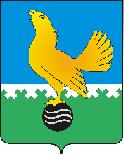 Ханты-Мансийский автономный округ-Юграмуниципальное образованиегородской округ город Пыть-ЯхАДМИНИСТРАЦИЯ ГОРОДАмуниципальная комиссия по делам несовершеннолетних и защите их прав  www.pyadm.ru e-mail: adm@gov86.orge-mail: kdn@gov86.orgг.Пыть-Ях, 1 мкр., дом № 5, кв. № 80	р/с 40101810565770510001Ханты-Мансийский автономный округ-Югра 	УФК по ХМАО-ЮгреТюменская область 628380	МКУ Администрация г. Пыть-Яха, л\с 04873033440)тел. факс (3463) 46-62-92, тел. 46-05-89,	РКЦ Ханты-Мансийск г. Ханты-Мансийск42-11-90, 46-05-92, 46-66-47	ИНН 8612005313 БИК 047162000ОКАТМО 71885000 КПП 861201001КБК 04011690040040000140ПОСТАНОВЛЕНИЕ26.06.2019                                                                                                                               № 207Актовый зал администрации города Пыть-Яха по адресу: г.Пыть-Ях, 1 мкр. «Центральный», д. 18а, в 14-30 часов (сведения об участниках заседания указаны в протоколе заседания муниципальной комиссии).Об итогах конкурса сочинений в публицистическом стиле среди несовершеннолетних на темы: «Пропаганда здорового образа жизни» и «Законопослушное поведение детей»С целью обеспечения исполнения пункта 2.3 плана работы муниципальной комиссии по делам несовершеннолетних и защите их прав при администрации города Пыть-Яха на 2019 год, пункта 5 постановления муниципальной комиссии № 70 от 20.03.2019, муниципальной комиссией был проведен конкурс сочинений в публицистическом стиле среди несовершеннолетних на темы: «Пропаганда здорового образа жизни» и «Законопослушное поведение детей». На официальном сайте администрации города Пыть-Яха и профильных страницах муниципальной комиссии в социальных сетях: «Одноклассники» https://ok.ru/profile/577435814330 и «В контакте» https://vk.com/id490251464 были размещены афиша конкурса и соответствующее положение. В период 01.04.2019 по 30.04.2019 принимались заявки на участие и конкурсные работы, всего приняло участие в конкурсе 27 несовершеннолетних. Конкурс проводился по заочной форме. В конкурсе приняло участие 6 несовершеннолетних, находящихся в социально опасном положении (жители города Пыть-Яха), и 5 воспитанников КОУ «Специальная учебно-воспитательная школа № 2» (г.Сургут). По итогам конкурсной комиссии 31.05.2019 были определены победители: - Полуляхов Александр Васильевич (1 место), - Мировский Кирилл Степанович (2 место),- Бугрова Дарья Руславновна (3 место). Победители награждены грамотами и памятными призами, остальные участники конкурса поощрены благодарственными письмами муниципальной комиссии. Работы, занявшие 1-3 места, были рекомендованы конкурсной комиссией к размещению электронных площадках муниципальной комиссии по делам несовершеннолетних и защите их прав при администрации города Пыть-Яха.Руководствуясь п. 13 ст. 15 Закона Ханты-Мансийского автономного округа-Югры от 12.10.2005 № 74-оз «О комиссиях по делам несовершеннолетних и защите их прав в Ханты-Мансийском автономном округе-Югре и наделении органов местного самоуправления отдельными государственными полномочиями по созданию и осуществлению деятельности комиссий по делам несовершеннолетних и защите их прав»,МУНИЦИПАЛЬНАЯ КОМИССИЯ ПОСТАНОВИЛА:Признать работу по проведению конкурса сочинений в публицистическом стиле среди несовершеннолетних на темы: «Пропаганда здорового образа жизни» и «Законопослушное поведение детей» удовлетворительной, конкурс состоявшимся.Постановление муниципальной комиссии № 70 от 20.03.2019 снять с контроля в связи с исполнением.Начальнику отдела по обеспечению деятельности муниципальной комиссии по делам несовершеннолетних и защите их прав администрации города Пыть-Яха (А.А. Устинов):Обеспечить размещение данного постановления муниципальной комиссии, информацию об итогах конкурса на официальном сайте администрации города Пыть-Яха в срок до 01.07.2019;Обеспечить размещение конкурсных работ победителей профильных страницах муниципальной комиссии в социальных сетях: «Одноклассники» https://ok.ru/profile/577435814330 и «В контакте» https://vk.com/id490251464 в срок до 15.07.2019.Председательствующий на заседании: председатель муниципальной комиссии	А.П. Золотых